Name: _________________________________			   Date:_________________Accelerated Math Midterm ReviewVocabulary to Know: Integer- any whole number, positive or negativeRational Number- a number that can be written as a fractionAdditive Inverse- what you add to a number to get zeroAbsolute Value- a number’s distance from zeroOpposites- numbers that are the same distance from zero but in opposite directionsCommutative Property- says that you can add or multiply numbers in any orderDistributive Property- says that multiplying a number by a group of numbers is the same as multiplying separatelyEquation- a statement that the values of two expressions are equalInequality- a statement that the values of two expressions are not equal Solution set- the set of all values that makes a statement trueAlgebraic expression- a mathematical phrase containing numbers, variables and operations  Ratio- shows the relative sizes of two or more values Unit rate- the ratio of two measurements where one of the terms is 1 Proportion- says that two ratios (fractions) are equal Constant of proportionality- the constant in a proportional relationship Scale Drawing- a drawing that shows a real object with accurate sizes reduced or enlarged by a certain amount Enlargement- when the scale drawing is larger than the original Reduction- when the scale drawing is smaller than the originalAll of the questions that are on the midterm, you have seen before. They have been on bell ringers, weekly reviews or both. Here are the questions again: 1) 	Yesterday, Emily’s bank account balance was -$54.31. Today the balance is $65.10. What was the change in Emily’s  account?2)	Gabby spent $200 at a thrift shop. She bought 3 rings for $21 each and spent the rest on 4 equally priced bracelets. How much did each bracelet cost?3) 	Timmy is scuba diving while on vacation. Yesterday, he swam to  feet. Today he plans to go 4 times deeper. How far is Timmy planning to dive today?4) 	Simplify the expression: ?	**Hint: Don’t forget to distribute the negative!**5) 	Which expression is equivalent to ?	A) 		C) 	B) 			D) 6) 	Evaluate the expression  if 7) 	Which expression is equivalent to ?	A) 			C) 	B) 			D) 8) 	Solve the following equation for x:		9) 	Which table shows a proportional relationship between x and y?	A) 	    C) 	B)	      D)   10) 	The graph below represents the number of miles Chris drove over time. What is the constant of proportionality?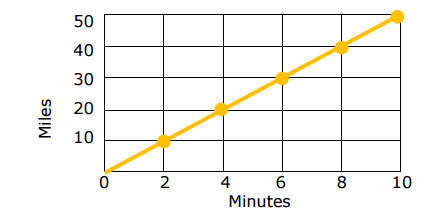 11) 	A recipe calls for  cup of milk for every  cup of flour. How much milk is required for every cup of flour? 12) 	Solve the following equation for x: 		13) 	 Does the equation represent a proportional relationship? Write Yes or No. 		____________				_____________
	____________		 		_____________14)	Claire’s monthly bank statement for the month of January was mailed to her house. It showed the following deposits and withdrawals:If Claire’s balance in the account started at $22.55, what was the account balance at the end of the month?15)	Noah bought a stapler for $3.80 and 3 notebooks for d dollars each. He spent a total of		 $8.30. Write and solve an equation to determine the cost of each notebook. 16)	Horace’s speedometer reads 60 miles per hour, but during a road test he finds that he 	was actually driving 58 mph. What is the percent error in Horace’s speedometer? Round		 to the nearest tenth.17)	A) Simplify the following expression:			B) Factor the above expression. Be sure to use the greatest common factor.  18)      Solve for x:		 19) 	Which of the following represents the greatest percent error? $10 underpayment on a $40 restaurant billHope to make 35 baskets in a week and actually make 50Actual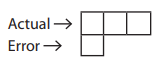 Incorrectly estimate a length of 125 feet to be 150 feet20)	The rectangular floor of a classroom is 36 feet in length and 32 feet in width. A scale 	drawing of the floor has a length of 9 inches. What is the width of the floor on the scale 	drawing?21) 	Lea wants to save money on a new computer. At the store near her, the computer she 	wants is listed at a regular price of $400.00. On Saturday, the store will have a sale and 	discount the computer by 30%. Shoppers who buy a computer that same Saturday before 	9 a.m. will also receive an additional 10% off the sales price. How much will Lea pay, 	without tax, when she buys the computer that Saturday before 9 a.m.?22) 	A daycare serves apple slices to children at lunchtime. The table below shows how many 	apples were cut up and served each day of the week in relation to the number of children 	in attendance. Is there a proportional relationship between the number of children and the number of 	apples in this situation?xy255306408xy25530104020xy253530404050xy255304403MondayTuesdayWednesdayThursdayFridayChildren2430282619Apples1820211810